Iesniegums par ziņu aktualizāciju dzīvojamo māju pārvaldnieku reģistrā 1. Pārvaldnieks2. Izmaiņas kontaktinformācijā saziņai ar pārvaldnieku reģistra iestādi(aizpilda, ja iesniedzējs ir juridiska persona)3. Izmaiņas publiskojamā kontaktinformācijā(aizpilda, ja iesniedzējs ir juridiska persona un vēlas publiskot kontaktinformāciju būvniecības informācijas sistēmas tīmekļa vietnē (www.bis.gov.lv) pārvaldnieku reģistrā)4. Izmaiņas kontaktinformācijā(aizpilda, ja iesniedzējs ir fiziska persona. Tālruņa numurs un elektroniskā pasta adrese tiks izmantota saziņai ar pārvaldnieku reģistra iestādi)5. Pārvaldnieka vai pārvaldnieka darbinieku profesionālā kvalifikācija un pārvaldīšanas darbību izpilde6. Izmaiņas pārvaldnieka piedāvātajos pakalpojumos17. Izmaiņas pārvaldnieku reģistrā iekļautajās ziņās par noslēgtajiem pārvaldīšanas līgumiem8. Ziņas par noslēgtajiem pārvaldīšanas līgumiem9. Ziņas par izbeigtajiem pārvaldīšanas līgumiemPiezīmes.1 Norāda ne vairāk kā piecus pārvaldnieka piedāvāto pakalpojumu veidus.2 Neaizpilda, ja elektroniskais dokuments ir sagatavots atbilstoši normatīvajiem aktiem par elektronisko dokumentu noformēšanu un parakstīts ar drošu elektronisko parakstu.Apliecinu, ka atbildīgais darbinieks vai darbinieki ir nodarbināti uz darba līguma pamata pārvaldīšanas līgumā uzdotā pārvaldīšanas uzdevuma veikšanai attiecīgajā mājā vai valdes loceklim vai biedram ir piešķirts pilnvarojums veikt attiecīgo pārvaldīšanas uzdevumu (attiecas uz juridiskām personām).Apliecinu, ka sniegtā informācija ir patiesa, un apzinos, ka par nepatiesas informācijas sniegšanu atbilstoši Dzīvojamo māju pārvaldīšanas likuma 19. panta otrās daļas 9. punktam dzīvojamo māju pārvaldnieku reģistrā tiks iekļauta atzīme par to, ka konstatēta reģistrācijai iesniegto ziņu neatbilstība īstenībai, un atbilstoši Dzīvojamo māju pārvaldīšanas likuma 20. panta otrajai daļai varu tikt izslēgts no dzīvojamo māju pārvaldnieku reģistra.Vārds, uzvārds
(fiziskai personai)
vai
nosaukums
(juridiskai personai)Pārvaldnieka
reģistrācijas numurs pārvaldnieku reģistrāTālruņa numursElektroniskā pasta adreseFaktiskā adrese
(nenorāda, ja sakrīt ar juridisko adresi)Tālruņa numurs
 Elektroniskā pasta adrese
 Mājaslapas adrese
 Faktiskā adrese
(nenorāda, ja sakrīt ar deklarētās dzīvesvietas adresi)Tālruņa numursPubliskotPubliskotTālruņa numursJā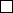 NēElektroniskā pasta adresePubliskotPubliskotElektroniskā pasta adreseJāNēVārds, uzvārdsPersonas kodsKvalifikācijas nosaukumsKvalifikācijas līmenisPārvaldīšanas darbību izpildes uzsākšanas datums
(dd.mm.gggg.)Pakalpojuma veids
(atbilstoši saimniecisko darbību statistiskajai klasifikācijai NACE, 2. red.)Pakalpojuma veids
(atbilstoši saimniecisko darbību statistiskajai klasifikācijai NACE, 2. red.)Pakalpojuma veids
(atbilstoši saimniecisko darbību statistiskajai klasifikācijai NACE, 2. red.)Pakalpojuma veids
(atbilstoši saimniecisko darbību statistiskajai klasifikācijai NACE, 2. red.)Pakalpojumu sniegšanas teritorija
(pagasts, pilsēta, novads vai valsts)NACE 2. red., klases vai apakšklases numursklase vai apakšklasepievienotizslēgtNr. 
p. k.Dzīvojamās mājas adresePārvaldīšanas līguma termiņš
(dd.mm.gggg.– dd.mm.gggg.)Informācija par atbildīgo darbinieku, kurš izbeidzis pildīt pārvaldīšanas darbībasInformācija par atbildīgo darbinieku, kurš izbeidzis pildīt pārvaldīšanas darbībasInformācija par atbildīgo darbinieku, kurš uzsācis pildīt pārvaldīšanas darbībasInformācija par atbildīgo darbinieku, kurš uzsācis pildīt pārvaldīšanas darbībasAr dzīvojamās mājas īpašnieka lēmumu noteiktā kontaktpersona, kas nodrošina ar dzīvojamās mājas pārvaldīšanu saistītās informācijas apritiAr dzīvojamās mājas īpašnieka lēmumu noteiktā kontaktpersona, kas nodrošina ar dzīvojamās mājas pārvaldīšanu saistītās informācijas apritiAr dzīvojamās mājas īpašnieka lēmumu noteiktā kontaktpersona, kas nodrošina ar dzīvojamās mājas pārvaldīšanu saistītās informācijas apritiNr. 
p. k.Dzīvojamās mājas adresePārvaldīšanas līguma termiņš
(dd.mm.gggg.– dd.mm.gggg.)vārds, uzvārds, personas kodspārvaldīšanas darbību izpildes izbeigšanas datums
(dd.mm.gggg.)vārds, uzvārds, personas kodspārvaldīšanas darbību izpildes uzsākšanas datums
(dd.mm.gggg.)vārds, uzvārds, personas kodstālruņa numurse-pasta adrese1.2.3.
 Nr. p. k.Dzīvojamās mājas adresePārvaldīšanas līguma termiņš
(dd.mm.gggg.– dd.mm.gggg.)Informācija par atbildīgo darbinieku, kurš uzsācis pildīt pārvaldīšanas darbībasInformācija par atbildīgo darbinieku, kurš uzsācis pildīt pārvaldīšanas darbībasAr dzīvojamās mājas īpašnieka lēmumu noteiktā kontaktpersona, kas nodrošina ar dzīvojamās mājas pārvaldīšanu saistītās informācijas apritiAr dzīvojamās mājas īpašnieka lēmumu noteiktā kontaktpersona, kas nodrošina ar dzīvojamās mājas pārvaldīšanu saistītās informācijas apritiAr dzīvojamās mājas īpašnieka lēmumu noteiktā kontaktpersona, kas nodrošina ar dzīvojamās mājas pārvaldīšanu saistītās informācijas apritiNr. p. k.Dzīvojamās mājas adresePārvaldīšanas līguma termiņš
(dd.mm.gggg.– dd.mm.gggg.)vārds, uzvārds, personas kodspārvaldīšanas darbību izpildes uzsākšanas datums
(dd.mm.gggg.)vārds, uzvārds, personas kodstālruņa numurse-pasta adrese1.2.3.
 Nr. p. k.Dzīvojamās mājas adresePārvaldīšanas līguma izbeigšanas datums
(dd.mm.gggg.)Informācija par atbildīgo darbinieku, kurš izbeidzis pildīt pārvaldīšanas darbībasInformācija par atbildīgo darbinieku, kurš izbeidzis pildīt pārvaldīšanas darbībasAr dzīvojamās mājas īpašnieka lēmumu noteiktā kontaktpersona, kas nodrošina ar dzīvojamās mājas pārvaldīšanu saistītās informācijas apritiAr dzīvojamās mājas īpašnieka lēmumu noteiktā kontaktpersona, kas nodrošina ar dzīvojamās mājas pārvaldīšanu saistītās informācijas apritiAr dzīvojamās mājas īpašnieka lēmumu noteiktā kontaktpersona, kas nodrošina ar dzīvojamās mājas pārvaldīšanu saistītās informācijas apritiNr. p. k.Dzīvojamās mājas adresePārvaldīšanas līguma izbeigšanas datums
(dd.mm.gggg.)vārds, uzvārds, personas kodspārvaldīšanas darbību izpildes izbeigšanas datums
(dd.mm.gggg.)vārds, uzvārds, personas kodstālruņa numurse-pasta adrese1.2.3.
 Pārvaldnieks vai persona, kura ir tiesīga
pārstāvēt pārvaldniekuPārvaldnieks vai persona, kura ir tiesīga
pārstāvēt pārvaldnieku(amats, vārds, uzvārds)Paraksts2Datums(diena)(diena)(mēnesis)(mēnesis) (gads) (gads) (gads) (gads)